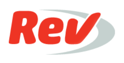 Order  How did we do?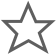 If you rate this transcript 3 or below, this agent will not work on your future ordersHow did we do?If you rate this transcript 3 or below, this agent will not work on your future ordersClientJP DavidsonOrder #TC0313418796Speaker 1:What do you remember from two years ago, almost exactly two years ago?Speaker 2:[00:00:30]Oh man, so I remember the day of her birth was a beautiful, sunny day. The day before though, was raining, and raining, and raining, and we went for a walk, because I was in labor. She wasn't coming, she wasn't coming, and then so they said, "Go for a walk." We went for a walk, and we got back, and it was pouring. We just got soaked from head to toe, and then Alexandra was born ... was it ...?Speaker 3:3:26 a.m.Speaker 2:Yeah.Speaker 3:Is that what you mean?Speaker 2:[00:01:00]No, I was going to say that rainy day was April 30th, and she was born May 2nd, so it took a while, but she came.Speaker 3:It was very exciting. There's a huge difference between the first child and the second child, and terms of what you have to prepare for, and you don't know anything or the first, so it was an exciting time, for sure. We lived very close to the birth center, so when it was go time, we were there in a few minutes, but yeah.[00:01:30][00:02:00]It was a surreal experience, coming back home with a child. Because we had a birth with a midwife, we were home within three or four hours of the actual birth. That was very surreal to ... We were super tired, so you go to bed, and there's basically this infant in between you, and you're like, "Oh my god, we just brought a baby home, and it's ours, and we're responsible for it." That was very ... yeah, it was a wonderful experience. Very scary, but yeah, it's ... I have fond memories.